.FORWARD & BACK WITH CHA-CHA-CHA'S & ½ PIVOT TURN TO LEFTBACK & FORWARD ½ TURN TO RIGHT WITH CHA-CHA-CHA'S & ¼ TURN TO LEFTTOE, HEEL, CHA-CHA-CHA IN PLACE, TOE, HEEL, CHA-CHA-CHA IN PLACECHARLESTON PATTERN WITH CLAPSGRAPEVINE - LEFT VINE WITH ½ MONTEREY TURNSHUFFLE LEFT, ROCK STEP, SHUFFLE RIGHT ROCK STEPGRAPEVINE - LEFT VINE WITH ½ MONTEREY TURNSHUFFLE LEFT, ROCK STEP, SHUFFLE RIGHT, ROCK STEPLEFT STEP NEXT TO RIGHT, TOE & HEEL SWIVELS LEFT, RIGHT HEEL HOOK, TOE BACKRIGHT & LEFT SHUFFLE FORWARD, WITH ½ PIVOT TO LEFT, SHUFFLE RIGHTLEFT SHUFFLE, ½ PIVOT TURN TO LEFT, RIGHT SHUFFLE & STOMPSREPEATWink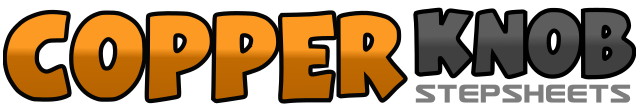 .......Count:88Wall:4Level:Intermediate/Advanced.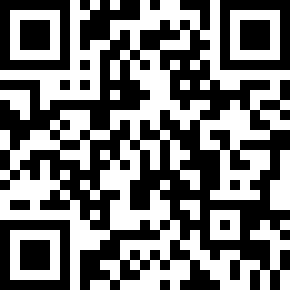 Choreographer:Tina Riley (USA)Tina Riley (USA)Tina Riley (USA)Tina Riley (USA)Tina Riley (USA).Music:Wink - Neal McCoyWink - Neal McCoyWink - Neal McCoyWink - Neal McCoyWink - Neal McCoy........1Left rock-step forward2Right rock-step back3&4(Left) small step left, (right) step right next to left, (left) small step left (cha-cha-cha)5Right rock step back6Left rock step forward and pivot ½ turn to left7&8(Right) small step right, (left) step left next to right, (right) small step right (cha-cha-cha)1Left rock step back2Right rock step forward and pivot ½ turn to right3&4(Left) small step left, (right) step right next to left, (left) small step left (cha-cha-cha)5Right rock step back6Left rock step forward and pivot ¼ turn to left7&8(Right) small step right, (left) step left next to right, (right) small step right (cha-cha-cha)1Left toe touch next to right toe2Left heel touch next to right toe3&4(Left) left step next to right, (right) right step next to left, (left) left step next to right (cha-cha-cha in place)5Right toe touch next to left toe6Right heel touch next to left toe7&8(Right) right step next to left, (left) left step next to right, (right) right step next to left (cha-cha-cha in place)1Left step forward2Right kick forward & clap3Right step back4Left toe touch back5Left step forward6Right kick forward & clap7Right step back8Left toe touch back1Left step side left2Right cross behind left3Left step side left4Right touch next to left5Right point-touch side right6Pivot ½ turn right on ball of left & step right next to left7Left point touch side left8Left touch next to right1&2Left step to left side, right close to left, left step to left (weight on left)3Right rock back behind left foot at an angle4Left rock forward (transferring weight to left)5&6Right step to right side, left close to right, right step to right (weight on right)7Left rock back behind right foot at an angle8Right rock forward (transferring weight to right)1Left step side left2Right cross behind left3Left step side left4Right touch next to left5Right point-touch side right6Pivot ½ turn right on ball of left&Step right next to left7Left point touch side left8Left step next to right (weight stays right)1&2Left step to left side, right close to left, left step to left (weight on left)3Right rock back behind left foot at an angle4Left rock forward (transferring weight to left)5&6Right step to right side, left close to right, right step to right (weight on right)7Left rock back behind right foot at an angle8Right rock forward1Left step next to right2Both heels swivel left3Both toe's swivel left4Both heels swivel left5Right heel forward6Right crosses over (hook) left leg7Right heel forward8Right foot touches back1&2Right step forward, left close next to right, right step forward3&4Left step forward, right close next to left, left step forward5Right step forward6Pivot ½ turn to left on ball of right7&8Right step forward, left close next to right, right step forward1&2Left step forward, right close next to left, left step forward3Right step forward4Pivot ½ turn to left on ball of right5&6Right step forward, left close next to right, right step forward7Step left next to right8Clap